МУНИЦИПАЛЬНОЕ БЮДЖЕТНОЕ ДОШКОЛЬНОЕ ОБРАЗОВАТЕЛЬНОЕ  
УЧРЕЖДЕНИЕ «ДЕТСКИЙ САД №23 ст. АРХОНСКАЯ» 
  МО – ПРИГОРОДНЫЙ РАЙОН РСО – АЛАНИЯ363120, ст. Архонская, ул. Ворошилова, 44 т.8 (867-39) 3-12-79 e-mail:tchernitzkaja.ds23@yandex.ruУтверждаюЗаведующий  МБДОУ
«Детский сад №23 ст. Архонская»	                   _________Л.В.Черницкая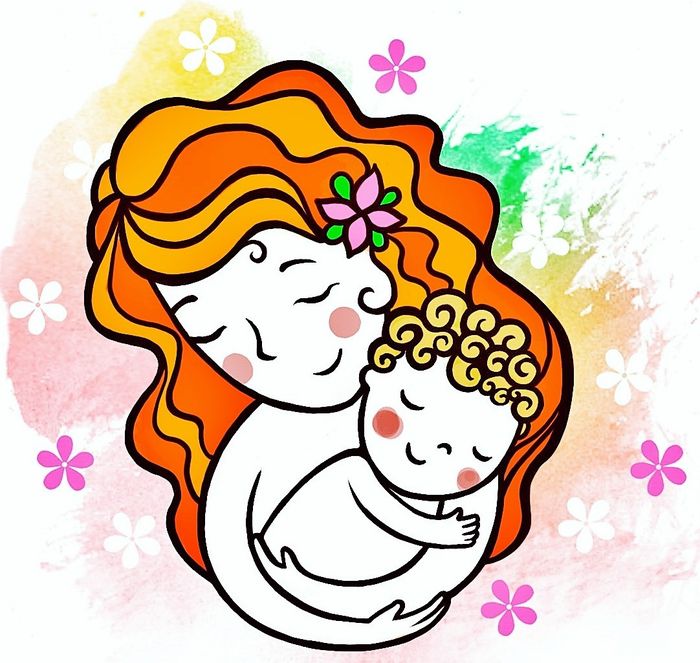 Воспитатель: Лакиза Ю.П.2022-2023 уч.годст.АрхонскаяИнтеграция образовательных областей: «Познавательное развитие», «Художественно-эстетическое развитие», «Речевое развитие», «Физическое развитие», «Социально-коммуникативное развитие».Цели:- Расширять представление детей о празднике «День Матери».- Создать у детей радостное настроение.Задачи:                    Образовательные:- Формировать осознанное понимание значимости мамы в жизни ребенка.- Активизировать в речи существительные, обозначающие детенышей животных.                      Развивающие:- Развивать мышление, память, внимание, мелкую моторику, координацию движений, согласованность движений и слов.                   Воспитывающие:- Воспитывать любовь, уважение, заботливое отношение к маме.- Формировать желание помогать маме.Материал: сюжетные картинки, цветная бумага, ленточки, помпоны, клей, салфетки.Ход занятия:I. Оргмомент- Ребята, почему у нас сегодня так красиво?- Сегодня самый добрый, самый ласковый праздник! Почему мы так говорим? (ответы детей обсуждаются).II. Дидактическая игра «Где мамочка?»- Ребята, а вы можете показать мам среди других людей? Проводится дидактическая игра «Где мамочка?» - Все ваши мамы очень хорошие, все они много трудятся и тем самым помогают другим людям: они их лечат, воспитывают, помогают считать деньги. III. Творческая работа «Подарок для мамочки»На свете 
Добрых слов 
Живёт немало, 
Но всех добрее 
И нежней одно – 
Из двух слогов 
Простое слово «ма – ма», 
И нету слов, 
Роднее, чем оно! (воспитатель)Встану утром раноПоцелую маму.Подарю цветов букет,                Лучше милой мамы нет!- Сегодня праздник «День Матери». Но если это праздник, значит должны быть что? (подарки).- Что же мы приготовим для наших милых мам? - Безусловно, лучший подарок – это цветок.- У меня к вам есть предложение: «Давайте сейчас пройдем в нашу сказочную мастерскую по изготовлению подарков!» - Ребята, подойдите пожалуйста к столу, посмотрите глазками на меня.IV. Пальчиковая гимнастика:ДомЯ хочу построить дом, (Руки сложить домиком, и поднять над головой) Чтоб окошко было в нём, (Пальчики обеих рук соединить в кружочек) Чтоб у дома дверь была, (Ладошки рук соединяем вместе вертикально)Рядом чтоб сосна росла. (Одну руку поднимаем вверх и "растопыриваем" пальчики)Чтоб вокруг забор стоял, Пёс ворота охранял, (Соединяем руки в замочек и делаем круг перед собой)Солнце было, дождик шёл, (Сначала поднимаем руки вверх, пальцы "растопырены".Затем пальцы опускаем вниз, делаем "стряхивающие" движения) И цветок в саду расцвёл! (Соединяем вместе ладошки и медленно раскрываем пальчики -   "бутончик цветка")На столах тарелочки с заготовками. Приступают к работе, приклеивают с помощью воспитателя к заготовкам цветочки. - Все – молодцы, старались! И у нас получился отличные букеты для наших мам! V. Итоги- Вот, какие замечательные помощники у нас подрастают. На радость мамам и бабушкам.- Пройдет еще немного времени они подрастут и окрепнут, станут надежной порой.- Дети, что вам сегодня понравилось? (Ответы детей).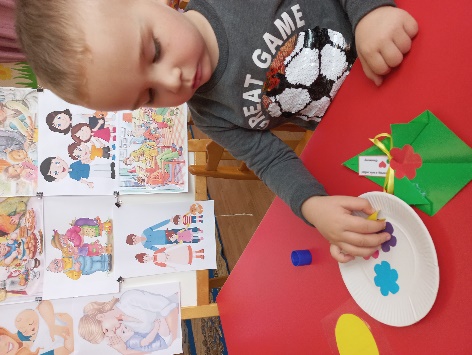 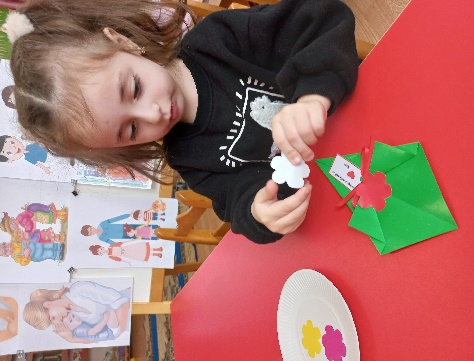 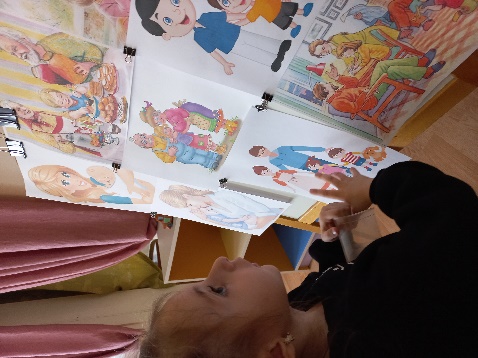 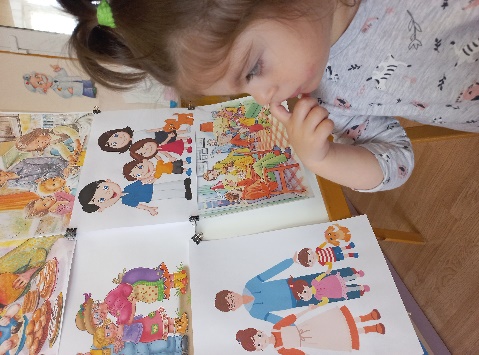 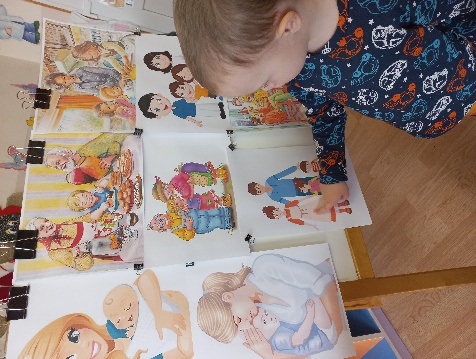 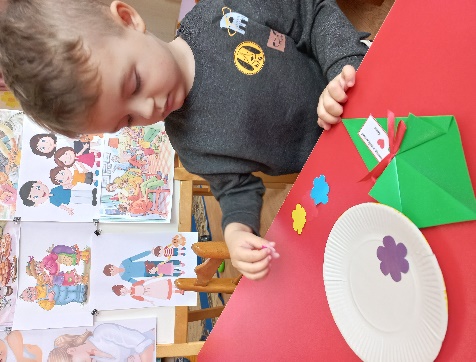 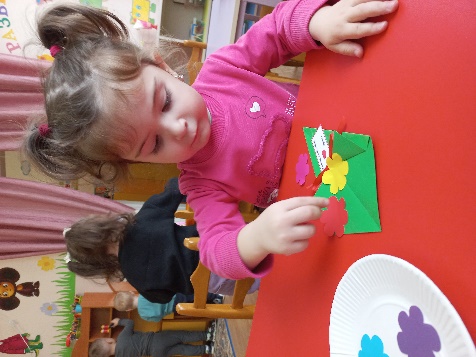 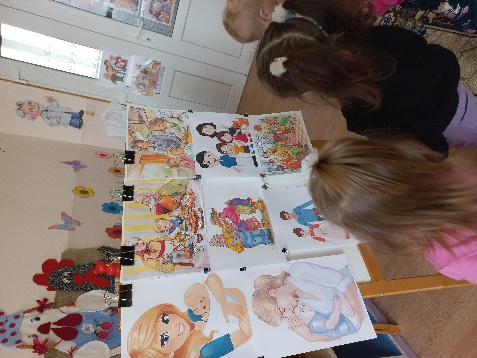 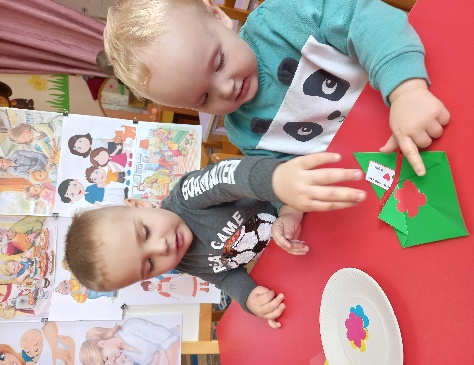 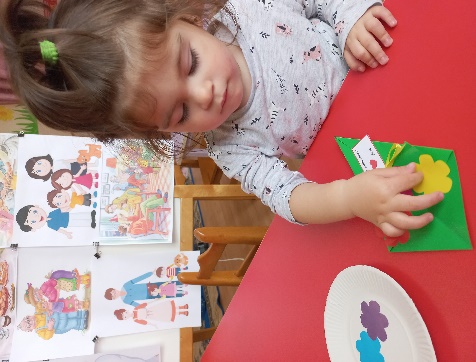 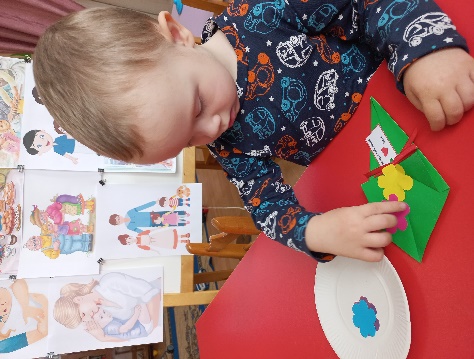 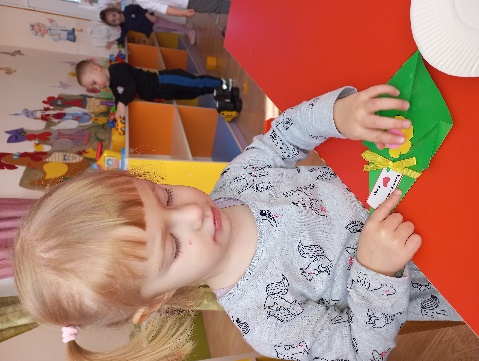 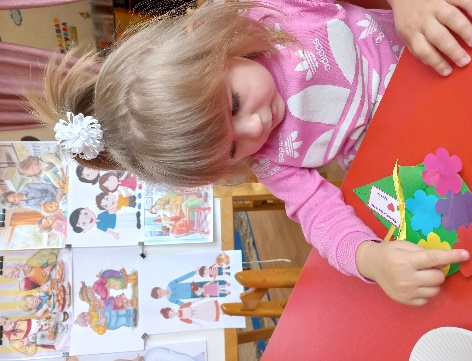 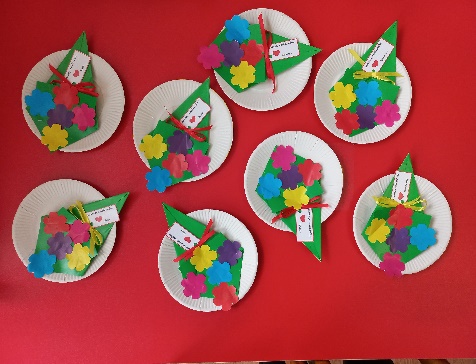 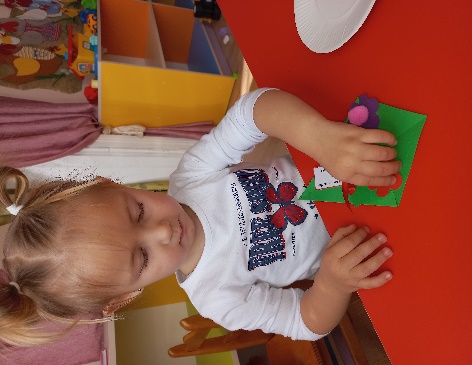 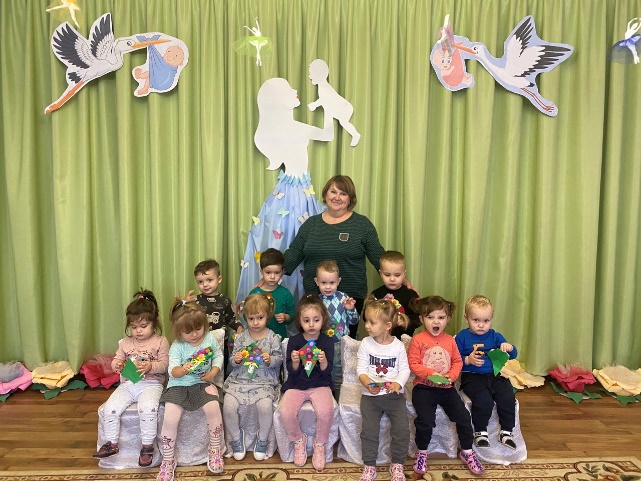 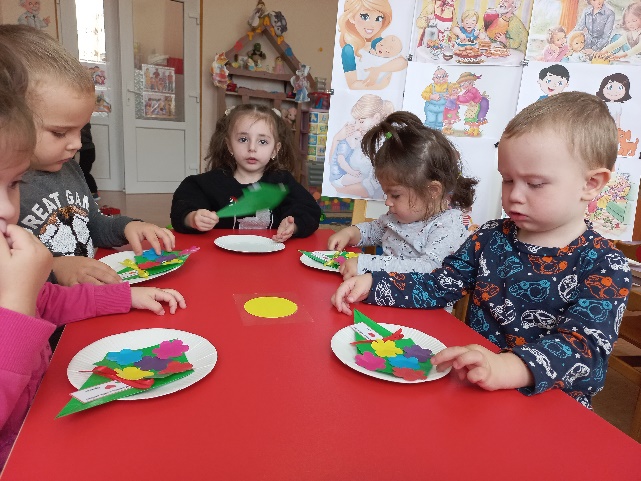 